湖北省地方标准DB 42/T XXXX—XXXX科技人才评价 第二部分：工作规程           Evaluation of scientific and technical talents —— Part2：Work ProceduresXXXX - XX - XX发布XXXX - XX - XX实施湖北省市场监督管理局  发布目次前言	III1  范围	42  规范性引用文件	43  术语和定义	44  工作流程及要求	54.1  总则	64.1.1  评价原则	64.1.2  评价流程	64.1.3  评价实施方	64.2  制定评价方案	64.2.1  评价方案设计	64.2.2  评价目标	64.2.3  评价对象	64.2.4  评价方式	74.2.5  评价组织形式	74.2.6  评价依据	74.2.7  评价指标	74.2.8  评价时间安排	84.3  采集和处理评价信息	84.3.1  收集科技人才资料	84.3.2  收集评价信息	84.4  评价方案实施	84.4.1  组建评价工作组	84.4.2  资格审查	94.4.3  评价分组	94.4.4  组建评价专家组	94.4.5  评价实施	94.5  出具评价报告	94.5.1  评价报告	94.5.2  评价结果公示	94.5.3  评价工作档案归档	9前言本文件按照GB/T 1.1—2020《标准化工作导则  第1部分：标准化文件的结构和起草规则》的规定起草。本文件由湖北省科技信息研究院提出。本文件由湖北省科学技术厅归口。本文件起草单位：湖北省科技信息研究院(湖北省科技情报局、湖北省科技报刊管理办公室)、湖北省标准化与质量研究院、湖北工业大学科技发展研究院、XXXXXXX。本文件主要起草人：XXX、XXX范围本文件规定了湖北省科技人才评价的术语和定义、评价总则、工作流程及要求等内容。本文件适用于湖北省科技人才评价工作的组织、开展和管理。规范性引用文件术语和定义
科技人才 scientific and technical talents具备较强的科学思维和创新能力，掌握某个领域专业知识、技能，从事科研、生产等工作的人员。主要包括从事科学研究、工程设计、技术开发、科技服务、科技管理、技能操作等科技活动的人员。
科技人才评价 the evaluation of scientific and technical talents运用先进的科学技术和手段，对各类科技人才的知识水平、能力结构、工作技能、发展潜力等进行识别、测量和评价的活动。根据不同科技创新活动类型，对科技人才的评价指标、方式、周期进行系统设计。
同行评议peer review某一学科获专业领域的专家共同参加科技人才评价的活动。
用户评价 user evaluation用户购买或试用科技人才的技术或者成果之后，基于获得的体验做出评价或判断，通常用于商业反馈。
专家评价expert evaluation在相关行业、专业有较丰富的理论知识和实践经验、熟悉国内外相关科技发展状况、具有一定影响力的专家，接受评价机构邀请，承担科技人才的评价活动。
第三方评价 third party evaluation独立于委托方、被评价方之外的第三方机构组织实施的科技人才评价活动。
代表作评价representative work evaluation是在科技人才评价活动中，对其的代表性成果进行评价，以代表性成果价值作为科技人员学术水平主要判断依据的评价行为。
团队评价 team evaluation以合作解决重大科技问题为重点的整体性评价，对创新团队负责人以把握研究发展方向、学术造诣水平、组织协调和团队建设等为评价重点。
大数据评价 big data evaluation依托疾病诊断相关分组平台，结合病例组数、病例权重和病例组合指数等指标设置评价标准，对医学人才临床服务能力进行综合评价的方式。评价工作组evaluation working group参与科技人才评价的工作人员组成的工作组。
评价组织人员 evaluate organizational personnel是用人单位内部负责组织科技人才评价活动的人员，由单位人事处或者人力资源部相关人员组成。评价服务人员 evaluation service personnel评价机构内从事科技人才评价活动并具有专业知识、经过专业训练、具备专业能力、且具有3年及以上执业经验、能够独立撰写评价报告、能够指导并带领评价工作开展第三方标准化评价的人员、受评价机构聘请参与科技人才活动的外部人员，包括科技评估师、评价师和评价专家等具有专业知识、经过专业训练、具备专业能力的人员。评价专家组 evaluation expert group委托方建议、评价机构聘请、承担科技人才评价任务并形成评价结果，承担相应责任的专家小组。评价委托方 evaluation client提出科技人才评价需求，委托评价任务，提供相关经费和条件保障的组织机构。评价机构 evaluation institution具备组织科技人才评价相关资质，有独立接受委托评价业务能力，能够组织实施科技人才评价活动法人具有独立法人资格的专业服务机构。科技人才评价报告 evaluation report of scientific and technological talents科技人才评价活动最终形成的，说明评价活动基本情况、反应评价结论和建议等内容的规范化书面报告。评价组织形式 evaluation organization form科技人才评价可以采取会议评价、通讯评价等评价形式。工作流程及要求总则评价原则科技人才评价工作应遵循以下评价原则：合法性。评价工作及其所依据的评价指标应遵守相关的法律法规，应符合国家及相关部门发布的相关工作条例及准则；客观性。评价工作应秉持独立、客观、公正、公平的原则，不受外来因素的影响；科学性。评价工作所依据的评价指标应涵盖国家、社会对科技人才管理的因素，应全面考虑国家、社会、用人单位等对科技人才各方面的考量，评价指标应科学、严谨；合理性。评价工作所依据的评价指标体系应有机配合，结构合理，避免重复和矛盾；实用性。评价工作所依据的评价指标应具有实用性和可行性，应便于理解、采集和实施。评价流程科技人才评价流程一般分为制定评价方案、采集和处理评价信息、评价方案实施、出具评价报告等四个阶段。评价实施方用人单位可自行组织评价，或委托第三方评价机构开展科技人才评价活动。委托第三方进行评价的，应签订科技人才评价合同（协议、任务书等），并明确评价工作目标、范围、内容、方法、程序、时间、成果形式、经费、保密规定等内容和要求。制定评价方案评价方案设计根据科技人才所从事的科技活动类型，明确评价目的、评价对象、评价方式、评价组织形式、评价依据、评价指标、评价时间安排、是否委托评价机构及评价机构要求等内容。评价目标根据用人单位内部考核、工作考核、人才职称评定等工作要求，确定科技人才评价的具体目标，从而更好激发科技人员创新活力，推动技术创新和价值创造。评价目地包括但不限于：内部考核：作为年度或者聘期工作考核的依据；职称评审：作为职称评定的参考依据；评优评先：作为单位评优评先的依据；人才计划及奖励推荐：作为各级人才计划、人才奖励的参考依据；项目管理：作为项目事前、事中和事后评价的参考依据；人才引进：作为单位引进国内外人才的评定依据。评价对象  科技人才类型分为承担国家重大攻关任务的人才、基础研究类人才、应用研究和技术开发类人才、社会公益研究类人才。承担国家重大攻关任务的人才：主要是从事承担“卡脖子”重大攻关任务、重大科技基础设施建设任务的人才；基础研究类人才：主要是以认识自然现象，获取可观察事实规律、理论等新知识为目标，开展具有前沿性、原始性研究活动的科技人才；应用研究和技术开发类人才：主要是从事以解决某一领域实际问题为目标，获取具有潜在应用价值的新知识的活动，以及将新知识应用于产品和工艺的技术开发研究活动的科技人才；社会公益研究类人才：主要是从事于社会公益科技研究领域，具有较高的特定能力，能进行创造性劳动并对社会进步和经济发展作出较大贡献的人才，如服务公共管理、应对突发事件、保障民生和社会安全等共性关键技术开发、服务的人才，以及长期在艰苦边远地区、高危岗位、基层一线和从事科研基础性工作科研人员。评价方式评价方式包括：同行评价、用户评价、专家评价、第三方评价、代表作评价、团队评价、大数据评价等方式。以上评价方法可单独使用，亦可多种方法组合使用。评价组织形式  评价组织形式包括通讯评价、会议评价等形式。宜选择其中一种评价形式，或两种评价形式相结合。通讯评价：用现代通讯工具及网络管理信息系统,以发函邀请专家的方式,将评审说明、评审要求等相关评审资料发送给评审专家,专家接受邀请后,自行行安排时间利地点,利用项目管理信息系统进行远程评审,在规定的时间内按要求完成评审任务的过程；评价专家独立开展查阅评价材料、开展定性或/和定量评价、提出评价意见等工作，单独出具带有其签字的书面“专家个人评价意见”；评价服务工作人员可协助开展信息收集、汇总“专家个人评价意见”等工作。会议评价：是指以会议形式组织的人才评价，专家组在固定的时间和地点，集中查看评审资料，进行质询答疑，并出具评价结论；评价专家组自行选举产生组长1名，组长宜由具有副高及以上职称的专家担任；评价专家组组长负责主持评价会议，提出会议评价的要求，协调所有专家共同形成“专家组综合评价结论”等工作；评价专家组应共同开展材料评价、听取汇报、质询答疑、评价结论讨论等工作；评价服务工作人员应负责会议记录、汇总评价意见、起草评价结论等工作。评价依据评价依据根据评价目的决定，包括用人单位科技人才管理办法、职称评定要求、评优评先具体规定、项目管理办法、人才奖励具体要求等文件。评价指标评价指标根据科技人才类型的不同，侧重点分为以下内容，具体评价指标参照《科技人才评价 第部分：分类评价》。按照承担国家重大攻关任务及基础研究、应用研究和技术开发、社会公益研究等科技活动分类制定评价指标；承担国家重大攻关任务的人才：建立体现支撑国家安全、突破关键核心技术、解决经济社会发展重大问题的实际贡献和创新价值的评价指标。基础研究类人才：建立体现重大原创性贡献、支撑国家战略以及学科特点、学术影响力和研究能力的人才评价指标；应用研究和技术开发类人才：建立体现产学研和团队合作、技术创新与集成能力、成果的市场价值和应用实效、对经济社会发展贡献的评价指标；社会公益研究类人才：建立体现成果应用效益、科技服务满意度和社会效益的评价指标，不设置硬性经济效益的评价指标。评价时间安排   明确采集和处理评价信息、评价方案实施、出具评价报告等各个阶段的具体时间安排。采集和处理评价信息资料收集科技人才资料包含申报书、附件证明材料和科技人才诚信承诺书。申报书应包括但不限于以下内容：科技人才基本信息，包含姓名、出生年月、学历、职务、专业、毕业院校等内容；主要经历，包含求学经历、职业经历等内容；主要成果，包含项目、奖励、成果、专利、论文等内容；附件证明材料应包括但不限于以下内容：科技人才基本信息证明材料，包含身份证（护照）、学历学位证书、职业证书等内容；科技人才主要成果证明材料，包含项目、奖励、专利、论文、检测报告、成果应用证明等证明材料等。科技人才诚信承诺书是指科技人才对基本信息和附件材料的真实性作出的承诺，对申报书及附件材料中所有内容、事项、数据的真实性负责。收集评价信息评价机构根据评价要求收集评价所需信息，收集的信息包括但不限于国内外类似技术发展现状、应用推广情况、市场情况、政策法规、知识产权保护、团队信息等内容。信息来源包括但不限于外部公开信息、相关方提供信息和咨询专家提供信息。评价方案实施组建评价工作组  评价工作组一般由评价工作负责人、评价组织人员、评价服务工作人员、评价监督人员组成。应恪守职业道德，独立、客观、公正开展评价工作，遵守保密、回避等工作规定。评价工作负责人，一般由用人单位分管领导担任，负责牵头抓总，整体推进协调评价工作；评价组织人员，一般由用人单位人事处或者人力资源部工作人员担任，负责评价工作具体实施，包含组织形式审查和评价工作等事项。评价组织人员应当遵守国家法律法规和评估行业规范，加强能力和条件建设，健全内部管理制度，规范评估业务流程，加强高素质人才队伍建设；评价服务工作人员，为用人单位具体工作人员或者第三方机构人员，负责评价工作具体执行，包含评价资料的形式审查、数据统计、评价工作的会务服务、评价资料整理归档等具体事项。评价服务人员应恪守职业道德，独立、客观、公正开展评价工作，遵守保密、回避等工作规定；评价监督人员，由用人单位纪检监督或者诚信监督人员组成，负责评价工作的纪律监督和诚信监督。资格审查对照申报要求，对科技人才的申报材料和附件进行真实性、规范性、完整性和有效性审查，审查有问题的，应及时反馈科技人员并要求其在一定时间内进行补充。评价分组   按照一定的分组依据，对科技人才进行分组评价，分组依据包含但不限于以下内容；科技人才所从事科研活动的类型；科技人才所从事的专业领域；科技人才所申报的项目/人才计划/岗位的类别；科技人才工作地区分布。组建评价专家组  专家组数量应在3人以上， 专家应具备副高及以上职称，组建专家评价组的流程包括：制定专家遴选方案、遴选专家。专家遴选方案包含专家类型（管理专家、技术专家、财务专家）、专家数量、专家领域等要求；遴选专家应在评价工作的前一天开展，在评价监督人员的监督下进行；专家应当熟悉相关技术领域和行业发展状况，满足评价任务需求；专家应与被评价对象无经济利益关系，恪守回避原则。评价实施   评价实施的流程包括：召开评价工作启动会、组织专家评价、汇总评价结果等三个过程。召开评价工作启动会，说明评价目的、评价要求、评价流程、评价纪律等事项；组织专家评价，在工作人员的组织下，评价专家组共同开展材料评价、听取汇报、质询答疑、评价结论讨论等工作；汇总评价结果：评价服务工作人员负责会议记录、汇总评价意见、起草评价结论等工作。出具评价报告评价报告评价工作组在完成评价，并进行结果复核后，出具《科技人才评价报告》，《科技人才评价报告》报告应包含科技人才评价的依据、评价过程、评价结论、问题和建议等部分内容。争议处理评价机构应向相关单位对被评价人进行公开征信，征信内容包括被评价人的社会信誉、成果真实性和诚信情况等。若对评价结果有异议，则应针对反馈的问题，对被评价人进行重新评价，并将争议处理结果进行公示。评价结果公示  评价结果在单位内部进行公示，公示时间不少于5个工作日。公示无异议之后，认定评价结果。评价工作档案归档建立评价工作档案制度，实施“痕迹化”管理，对评价合同、工作方案、证据材料、评估报告等重要信息及时记录和归档保存，评价工作档案存档时间不宜少于3年。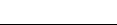 ICS  03.100.40 CCS  A 16 42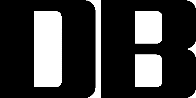 